«Организация временного трудоустройства несовершеннолетних граждан в возрасте от 14 до 18 лет в свободное от учебы время в 2021 году».	Комиссия по делам несовершеннолетних и защите их прав в составе председателя комиссии Чулановой Т.Ю., ответственного секретаря Граняк Ю.Г.,  членов комиссии: Мукушевой М.А., Исиповой Н.К., Зайнулина С.К., Алешиной А.В., Ефимовой Е.В., Слободянова Р.М., Петровой Л.А.	Приглашенные:	Цыганкова Наталья Юрьевна - заведующая отделением психолого-педагогической помощи ГКУ СО «Ленинский ЦСОН».	В открытом заседании заслушали информацию директора «Центр занятости населения Ленинского района» Зайнулина С.К. «Организация временного трудоустройства несовершеннолетних граждан в возрасте от 14 до 18 лет в свободное от учебы время в 2021 году», УСТАНОВИЛА:	На протяжении многих лет государственная служба занятости населения реализует мероприятие программы содействия занятости населения «Организация временного трудоустройства несовершеннолетних граждан в возрасте от 14 до 18 лет в свободное от учебы время», кроме 2020 года в период пандемии.	В соответствии с плановыми показателями Комитета по труду и занятости населения Ленинского района на 2021 год необходимо трудоустроить 48 несовершеннолетних граждан в возрасте 14 - 18 лет. В июне, июле 2021 года по предварительной договоренности с главами поселений запланировано трудоустроить всего 14 несовершеннолетних.Не принимают участие в трудоустройстве несовершеннолетних следующие поселения:- Администрация городского поселения г.Ленинск;- Администрация Бахтияровского сельского поселения;- Администрация Колобовского сельского поселения;- Администрация Покровского сельского поселения;- Администрация Рассветинского сельского поселения;- Администрация Ильичевского сельского поселения.          -ТОС «Степные просторы-1» п.Путь Ильича планировал трудоустроить 6 несовершеннолетних, но в настоящее время отказались от трудоустройства, т.к. ЦЗН не осуществляет трудоустройство по субсидированию.	Приоритетным правом при трудоустройстве пользуются несовершеннолетние граждане:- из числа сирот и оставшихся без попечения родителей, а также лиц, их заменяющих;- из семей безработных граждан, неполных, многодетных семей; семей беженцев и вынужденных переселенцев;- состоящие на учете в комиссиях по делам несовершеннолетних.	Финансирование мероприятий по организации временного трудоустройства несовершеннолетних граждан осуществляется на основании договоров, заключенных между центром занятости и организацией. Работодатель выплачивает несовершеннолетнему работнику заработную плату. Служба занятости в период участия во временных работах оказывает несовершеннолетним гражданам материальную поддержку в размере 1 500 рублей.	Для трудоустройства на период летних каникул работодателю необходимо обратиться до 10 июня 2021 года по телефону 8-902-092-97-87 (ведущий инспектор центра занятости населения Ленинского района Елена Анатольевна Миловацкая) и сообщить ФИО ребенка, родителя, возраст, адрес проживания и номера их телефонов.ПОСТАНОВЛЯЕТ:Информацию директора «Центр занятости населения Ленинского района» Зайнулина С.К.  принять к сведению.Всем организациям и учреждением системы профилактики принять меры по организации временного трудоустройства несовершеннолетних граждан в возрасте от 14 до 18 лет в свободное от учебы время в 2021 году.Главам городского и сельских поселений Ленинского района принять исчерпывающие меры по трудоустройству несовершеннолетних граждан в возрасте от 14 до 18 лет в летний период 2021 года, уделив особое внимание детям: из числа сирот и оставшихся без попечения родителей, а также лиц, их заменяющих; из семей безработных граждан, неполных, многодетных семей; семей беженцев и вынужденных переселенцев; состоящие на учете в комиссиях по делам несовершеннолетних. Контроль за исполнением настоящего постановления оставляю за собой.		Постановление комиссии может быть обжаловано в течение десяти суток со дня вручения или получения копии постановления в судебном порядке. По истечению этого срока не обжалованное и не опротестованное постановление вступает в законную силу.	Постановление принято большинством голосов.Председатель комиссии                                                              Т.Ю. ЧулановаОтветственный секретарь комиссии                                          Ю.Г. Граняк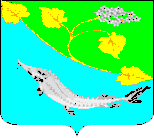 КОМИССИЯ ПО ДЕЛАМ НЕСОВЕРШЕННОЛЕТНИХ И ЗАЩИТЕ ИХ ПРАВ ЛЕНИНСКОГО МУНИЦИПАЛЬНОГО РАЙОНА ВОЛГОГРАДСКОЙ ОБЛАСТИКОМИССИЯ ПО ДЕЛАМ НЕСОВЕРШЕННОЛЕТНИХ И ЗАЩИТЕ ИХ ПРАВ ЛЕНИНСКОГО МУНИЦИПАЛЬНОГО РАЙОНА ВОЛГОГРАДСКОЙ ОБЛАСТИКОМИССИЯ ПО ДЕЛАМ НЕСОВЕРШЕННОЛЕТНИХ И ЗАЩИТЕ ИХ ПРАВ ЛЕНИНСКОГО МУНИЦИПАЛЬНОГО РАЙОНА ВОЛГОГРАДСКОЙ ОБЛАСТИКОМИССИЯ ПО ДЕЛАМ НЕСОВЕРШЕННОЛЕТНИХ И ЗАЩИТЕ ИХ ПРАВ ЛЕНИНСКОГО МУНИЦИПАЛЬНОГО РАЙОНА ВОЛГОГРАДСКОЙ ОБЛАСТИПОСТАНОВЛЕНИЕПОСТАНОВЛЕНИЕПОСТАНОВЛЕНИЕПОСТАНОВЛЕНИЕ27 мая  2021 года№13/23Администрация       Ленинскогомуниципального района№Наименование организацииКоличествоучастников1ГКОУ «Ленинский агропромышленный техникум»12Администрация Заплавненского сельского поселения23Администрация Коммунаровского сельского поселения24Администрация Маляевского сельского поселения25Администрация Маякского сельского поселения26Администрация Степновского сельского поселения27Администрация Царевского сельского поселения3